Ставропольский крайТруновский муниципальный округс.ДонскоеМуниципальное казённое общеобразовательное учреждениеосновная общеобразовательная школа № 6Всероссийский конкурс экологических проектов «Волонтеры могут все»Номинация: «Герои Отечества»Название проекта: «Аллея Памяти»Коллективное участие                                                      Организация-заявитель: Муниципальное казённое общеобразовательное учреждение основная общеобразовательная школа № 6Автор-руководитель проекта: Кострова Екатерина Владимировна,педагог-психолог, руководитель центра «Точка роста» МКОУ ООШ № 6Приложение 1Ссылки на социальные сети о реализации проектаhttp://www.trun-schooll6.ru/index/alleja_pamjati/0-280Официальная страница школы социальной сети Вконтакте:https://vk.com/public88346233?w=wall-88346233_1348https://vk.com/public88346233?w=wall-88346233_1349https://vk.com/public88346233?w=wall-88346233_1361Официальная страница школы социальной сети Инстаграмм:https://www.instagram.com/p/CV7Kcmyqq9_/https://www.instagram.com/p/CWxPl23qh6q/https://www.instagram.com/p/CV7KH4aKJzZ/https://www.instagram.com/p/CV7LR3FKGk5/https://www.instagram.com/p/CWxR3guqYCy/https://www.instagram.com/p/CWxTicXq9rx/Приложение 2Сканы благодарственных писем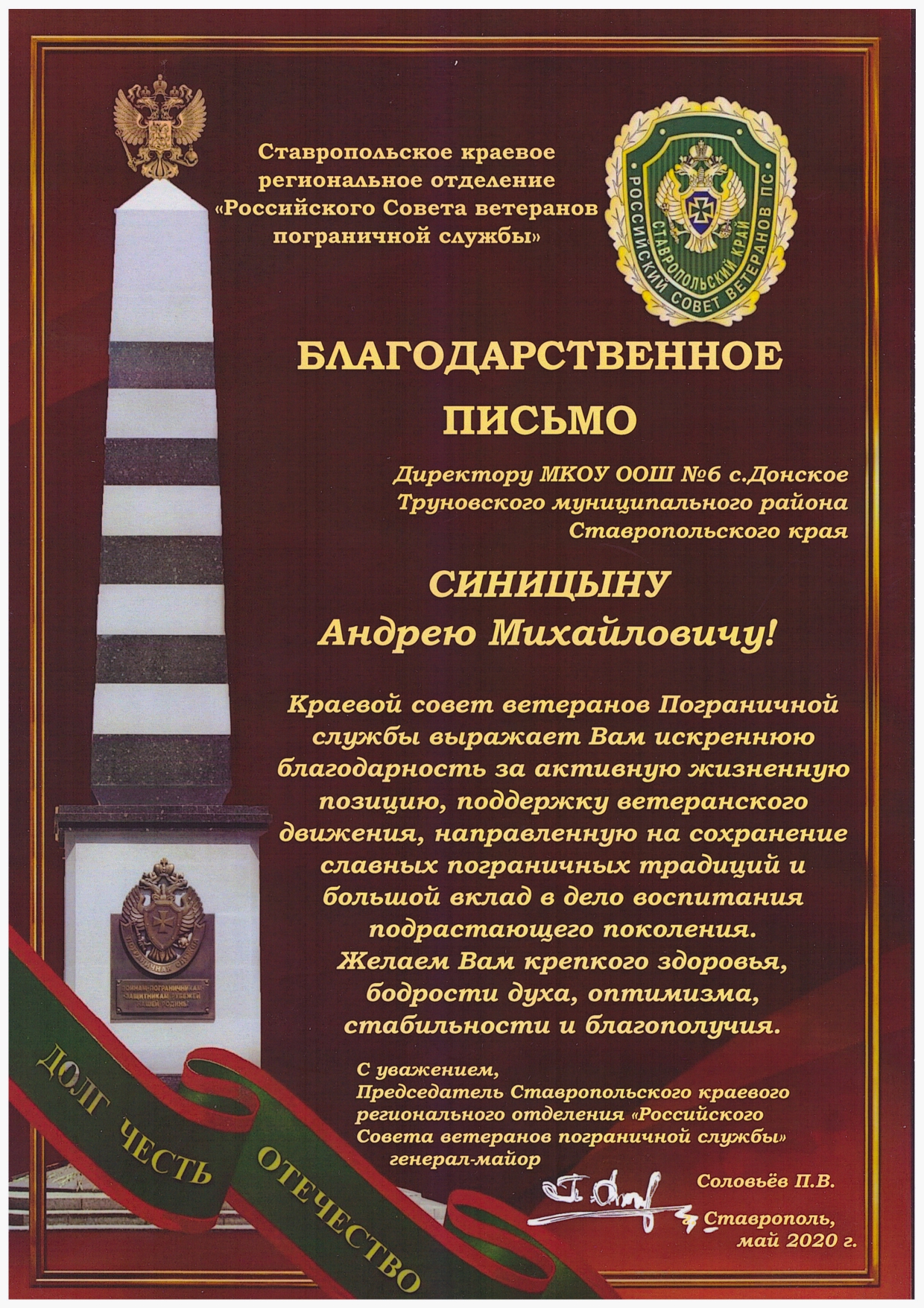 Приложение 3Фотографии с событий в ходе реализации проекта«Аллея Памяти»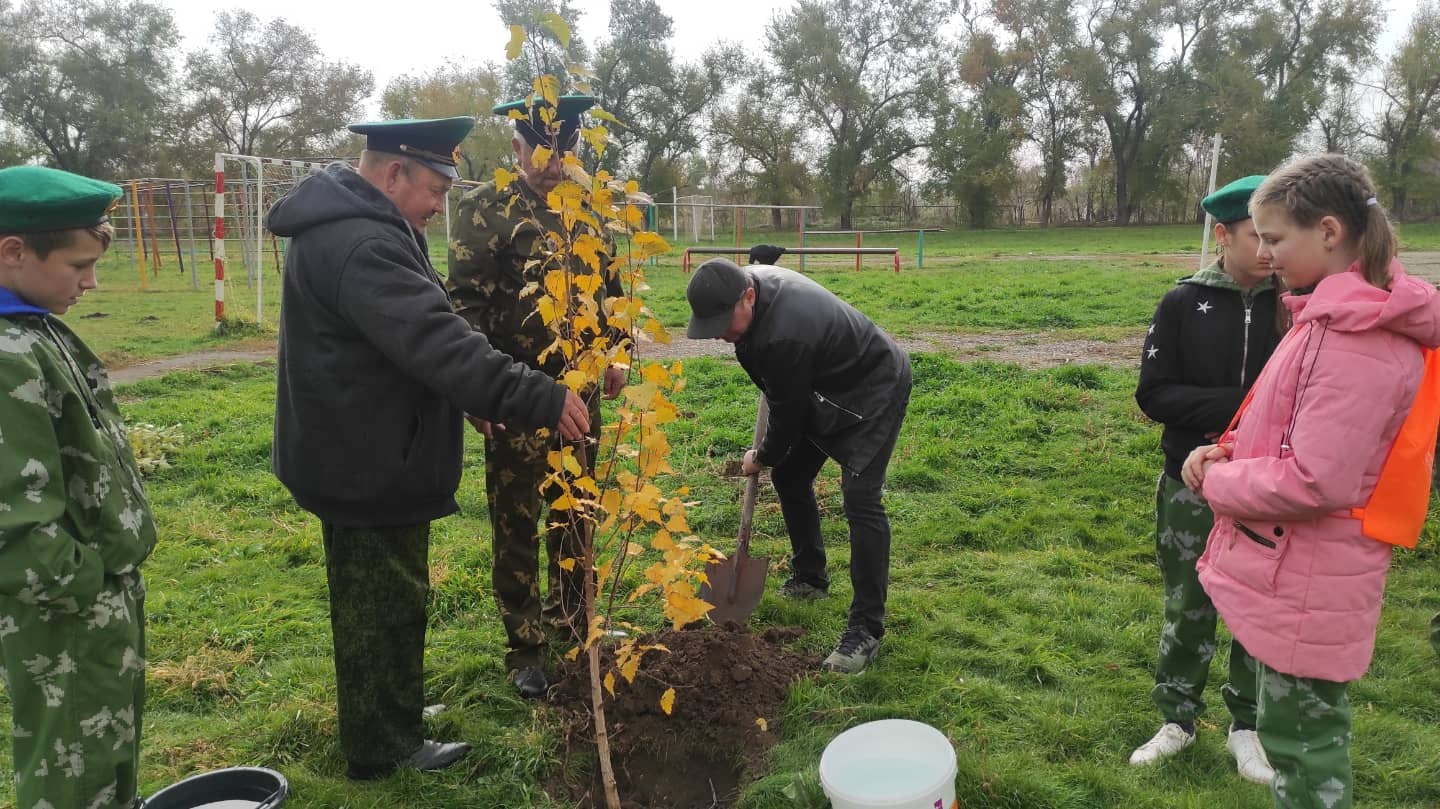 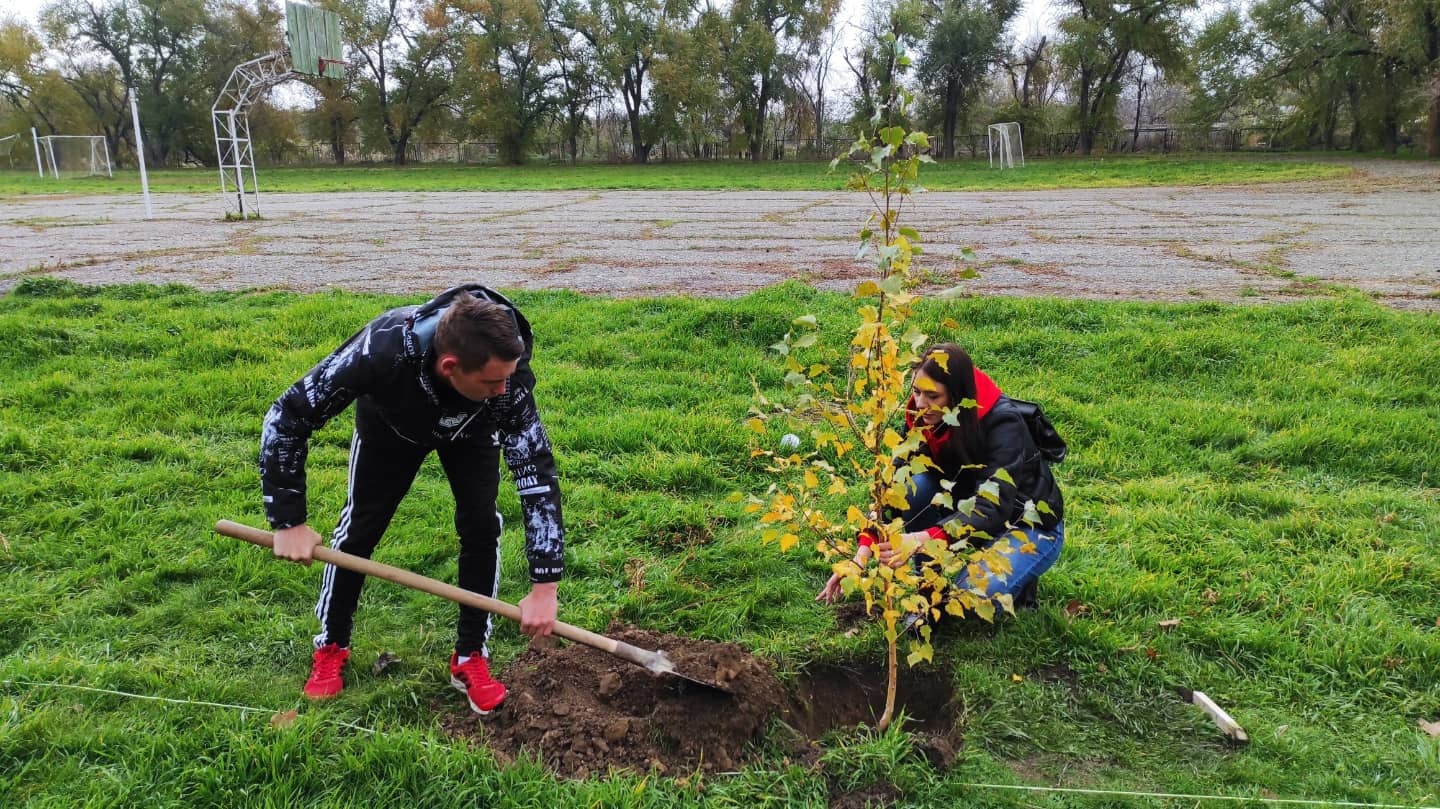 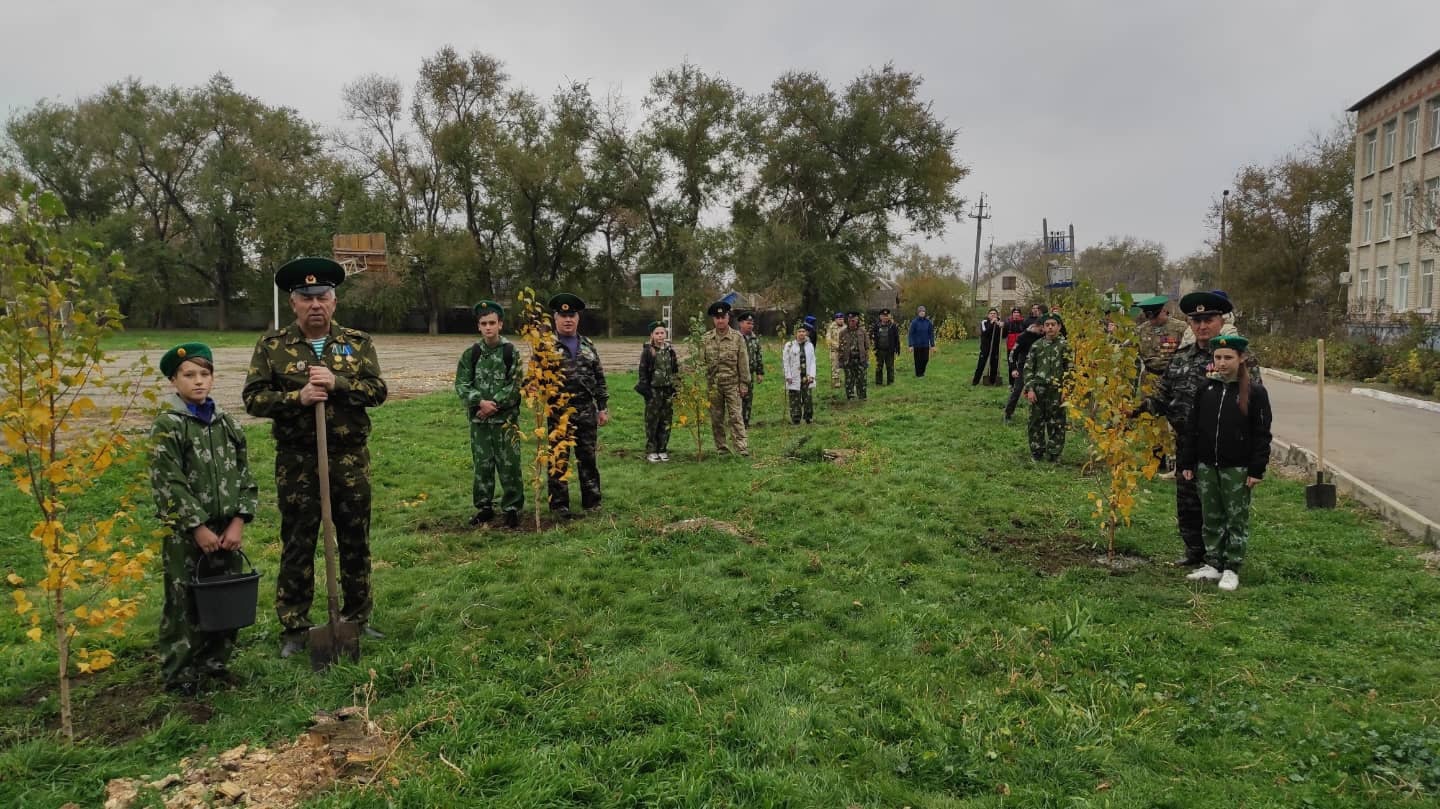 Официальное открытие «Аллеи Памяти» 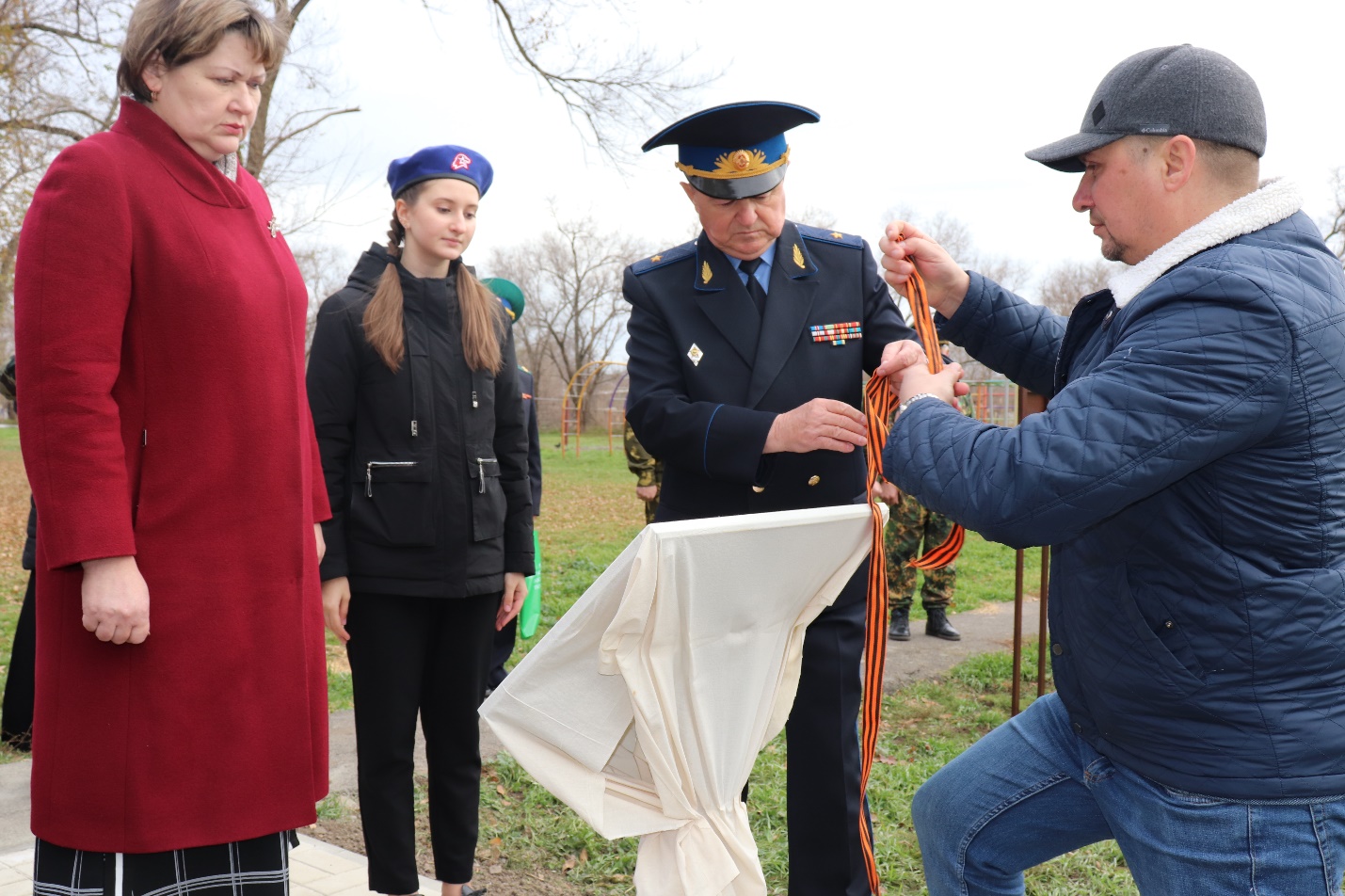 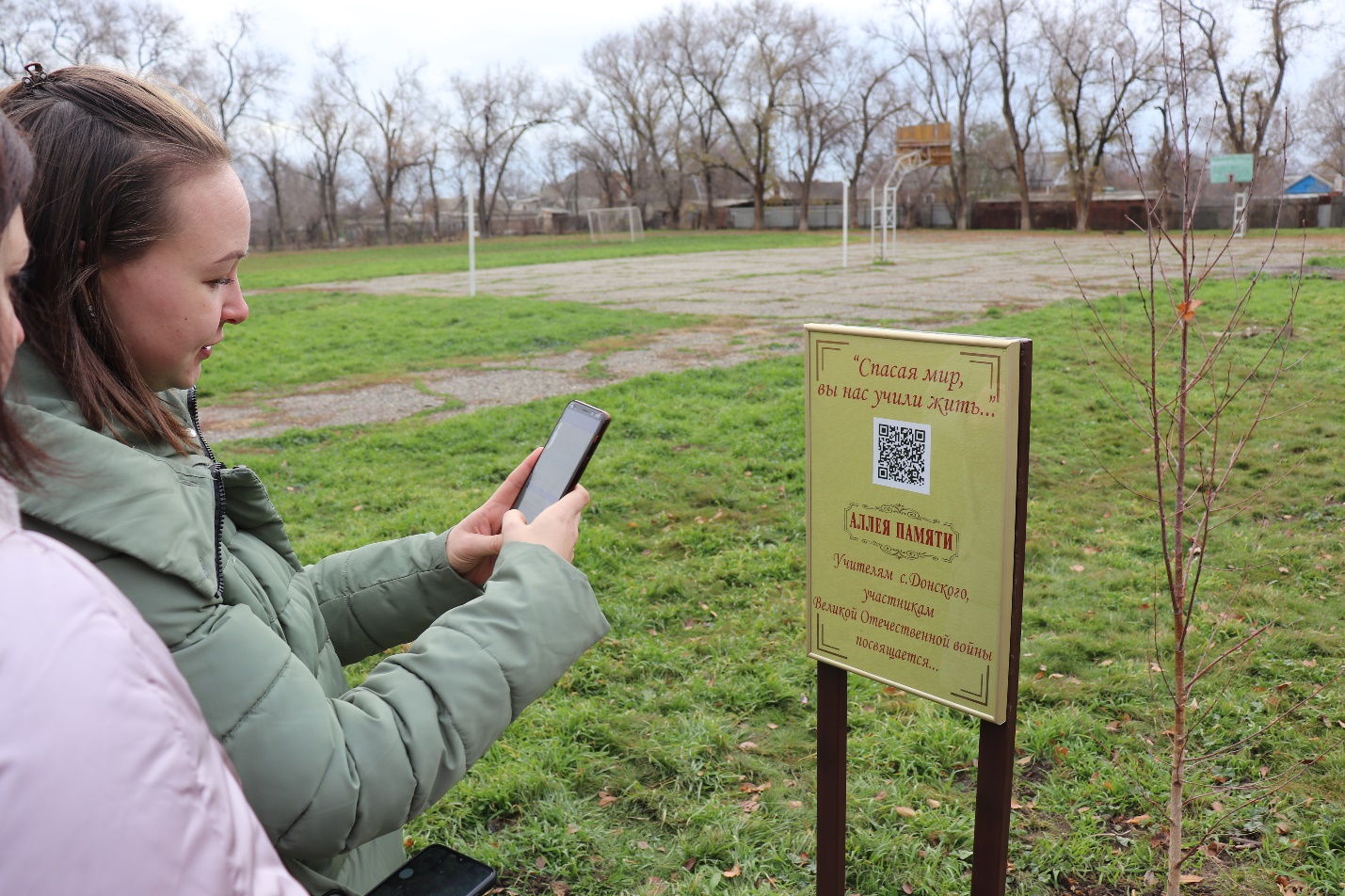 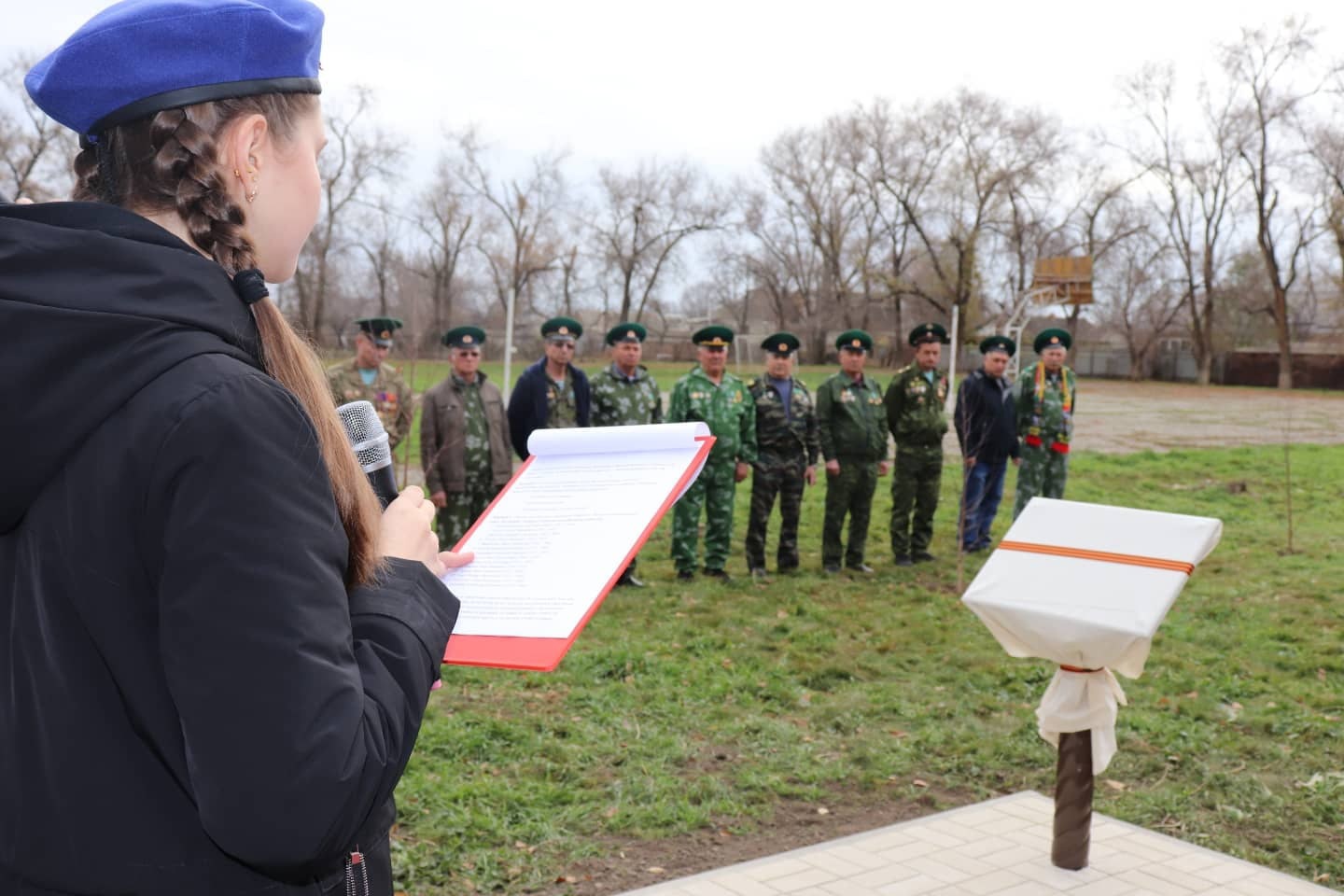 Приложение 4Статья в районной газете «Нива» № 86 от 26.11.2021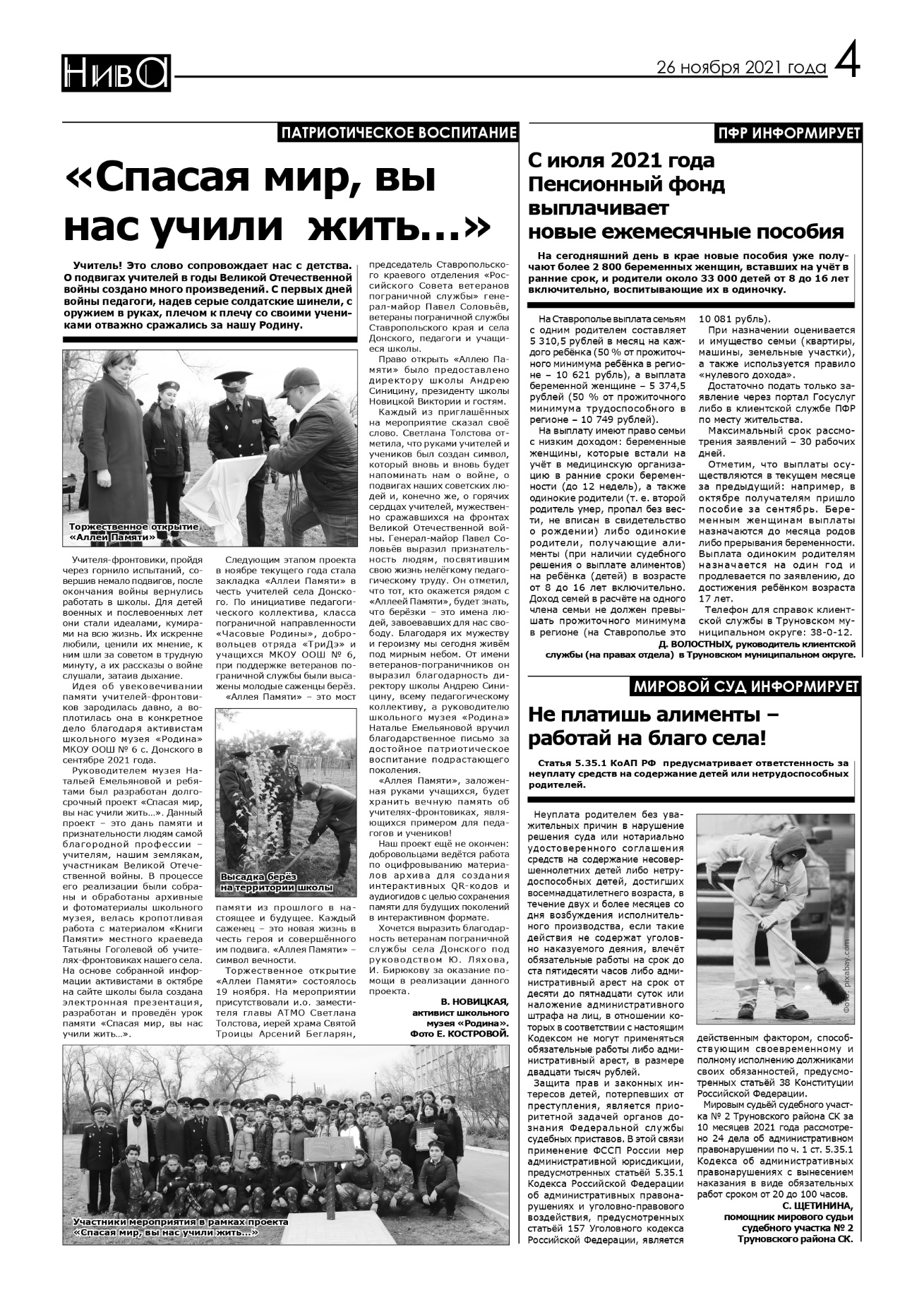 Приложение 5QR-код со ссылкой на страницу проекта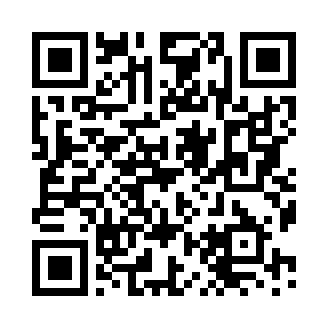 Аудиогид 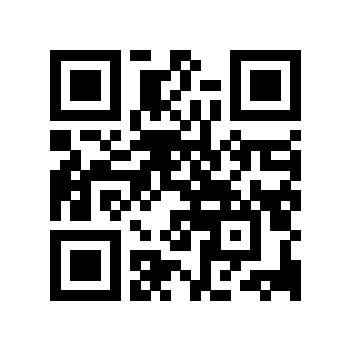 Наименование проекта«Аллея Памяти»Организация заявительМуниципальное казённое общеобразовательное учреждение основная общеобразовательная школа № 6., 356170 Ставропольский край, с.Донское, ул.Пролетарская 93 А/1 Телефон: 89614571815Сайт организации: http://www.trun-schooll6.ru/Руководитель проектаКострова Екатерина Владимировна, педагог-психолог, руководитель центра «Точка роста» МКОУ ООШ № 6, руководитель отряда добровольцев «ТриДэ»Телефон: 89614571815Адрес электронной почты: kostrova1104@mail.ruФИО командыНовицкая Виктория НиколаевнаОбрященко Виктория Алексеевна Гусев Ярослав МаксимовичЛяхова Екатерина НиколаевнаЦель проектаПовышение уровня патриотизма и экологической культуры у не менее 60 % учащихся школы путем благоустройства пришкольной территории, высадки «Аллеи Памяти» с использованием интерактивных технологийЗадачи проектаСоздание условий для патриотического, духовно-нравственного воспитания;Посадка именных деревьев с целью сохранения памяти об историческом прошлом родной земли и гордости  ее героями;Организация практической деятельности по следующим направлениям: поисковое, исследовательское, природоохранное, эколого-просветительское, работа с архивными документами;Создание интерактивных QR кодов на территории «Аллеи Памяти», с целью увековечивания памяти учителей с.Донское, сражавшихся на фронтах ВОВ, сохранения памяти и привлечения внимания жителей села и подрастающего поколения;Развитие волонтерского движения в школеЦелевая аудитория проектаУчащиеся и педагоги МКОУ ООШ № 6, жители с.ДонскоеСроки и периодСентябрь 2021 года – май 2022 годаГеография проектаСтавропольский край, Труновский район, с.Донское.Краткое описание механизма реализации проекта  Одной из приоритетных задач молодежной политики Ставропольского края является патриотическое воспитание молодежи, формирование экологической культуры молодёжи, приобщение к молодёжной добровольческой (волонтёрской) деятельности. Основной  идеей проекта является реализация приоритетных задач молодежной политики через применение активных форм волонтёрской деятельности, а также с применением интерактивных технологий. "Аллея Памяти" - проект, инициированный учителями и учениками школы, активистами школьного музея «Родина», ветеранами пограничной службы и выпускниками школы, в честь учителей с.Донского, мужественно сражавшихся на фронтах Великой Отечественной войны.Проект предусматривает цикл мероприятий, которые будут реализованы в течение 2021-2022 учебного года.Реализация проекта осуществляется через разные формы деятельности:Соцопросы, беседы, наблюдения;Благоустройство территории школы, посадка деревьев;Поисковая и исследовательская работа;Применение Digital технологий (создание QR кодов с целью сохранения памяти и привлечения внимания подрастающего поколения);Развитие волонтерского движения (движение «Волонтеры Победы», «Эколята», движение класса пограничников, движение «Юнармия»)Этапы реализации проектаПодготовительный  этап  (сентябрь  2021 года -  октябрь 2021 года) Деятельность в рамках этапа: формирование инициативной группы из активистов школы; сбор и изучение материала, составление плана мероприятий; Практический этап (ноябрь 2021 года -  август апрель 2022 года) Деятельность в рамках этапа: поисковая и исследовательская работа, работа с архивами; посадка деревьев, озеленение и уход; создание интерактивных QR кодов, открытие «Аллеи Памяти»; привлечение внимания учащихся и общественности; вовлечение учащихся школы в волонтерскую деятельностьЗаключительный этап (май 2022 года) Деятельность в рамках этапа: подведение итогов, анализ и представление результатов реализации проекта общественности; определение перспектив деятельности по патриотическому и экологическому воспитанию молодежи.Ожидаемые (достигнутые) результаты проекта (количественные и качественные)В результате реализации проекта «Аллея Памяти» в перспективный план по воспитательной работе были включены мероприятия по патриотическому и экологическому воспитанию подрастающего поколения, которые позволяют:1. Сохранить патриотическое и экологическое направление, как одни из приоритетных направлений, в воспитательной работе учреждения;2.  Повысить уровень патриотизма и экологической культуры у учащихся школы и жителей с.Донское;3. Развивать творческие и организаторские способности обучающихся;4. Повысить интерес обучающихся к изучению истории района, села, страны, через систему поискового, исследовательского, практического участия в запланированных мероприятиях, акциях;5. Сформировать сознание личной ответственности и активную гражданскую позицию в защите и сохранении памяти.Проект еще не завершен. В период с сентября 2021 года по март 2021 г были достигнуты следующие результаты:Качественные результаты:- Систематизация и углубление знаний учащихся истории села Донского и экологического просвещения;- Повышение интереса учащихся школы к внеклассной работе через использование в школе нетрадиционных методов в области формирования патриотического воспитания и экологической культуры;- Повышение социальной активности подростков через привлечение их к волонтерской деятельности; - Привлечение внимания общественности к проведению мероприятий патриотической и экологической направленности; Количественные результаты:- создание инициативной группы проекта;- подготовка территории для высадки деревьев;- посадка деревьев на территории школы участниками проекта – 35 берез;- проведение поисковой, исследовательской работы с архивными документами по поиску историй семей учителей с.Донское, сражавшихся на фронтах ВОВ;- оцифровывание материала для размещения на сайте – 14 историй учителей с.Донское;- создание QR-кодов и аудиогидов с целью сохранения и увековечивания памяти (14 кодов и аудиогидов);- проведение 19 исторических уроков добровольцами проекта;- создание класс-отрядов экологической направленности «Эколята» (2 Б, 8 А класс) с целью ухода за «Аллеей Памяти»;- установка памятника на территории аллеи;- официальное открытие «Аллеи Памяти» 19 ноября 2021 года (на мероприятии присутствовали Толстова Светлана Васильевна, исполняющая обязанности заместителя главы администрации Труновского муниципального округа, иерей храма Святой Троицы Арсений Бегларян, генерал – майор Соловьев Павел Васильевич, председатель Ставропольского краевого отделения «Российского Совета ветеранов пограничной службы», ветераны пограничной службы Ставропольского края и села Донского, педагоги и учащиеся школы);- проведение уборки памятников и мемориалов Славы на территории школы, села;- размещение информации о ходе реализации проекта в группе Вконтакте и Instagram школы;- создание отдельной странички на официальном сайте школы;- размещение статьи о ходе реализации проекта в районной газете «Нива»Во время открытия «Аллеи Памяти» был установлен один QR код со ссылкой на страницу проекта на официальном сайте школы, к 9 мая 2022 года планируется установка всех 14 именных QR кодов с историями учителей с.Донское, сражавшихся на фронтах ВОВ.Привлеченные партнеры проекта:-Ставропольское краевое отделение «Российского Совета ветеранов пограничной службы»;-Ляхов Ю.А. – председатель пограничной службы с.Донское; -Ветераны пограничной службы села Донского;-Бирюков И.В. – представитель родительской общественности;-Администрация и педколлектив МКОУ ООШ № 6;-Районная газета «Нива»Мультипликативность (тиражируемость) проектаДанный проект освещен в социальных сетях школыhttps://vk.com/public88346233https://www.instagram.com/mkou_oosh_6/https://www.instagram.com/_3d_dobro/На официальном сайте школы создана отдельная страница http://www.trun-schooll6.ru/index/alleja_pamjati/0-280Газета «Нива» № 86 от 26.11.2021 Приложения Приложение 1 – ссылки на социальные сети о реализации проектаПриложение 2 – сканы благодарственных писемПриложение 3 – фотографии событийПриложение 4 – скан статьи в районной газете «Нива»Приложение 5 – QR код со ссылкой на страницу проекта 